Отчет о результатах самообследования за 2015-2016 год.
Муниципальное казённое образовательное учреждение дополнительного   образования  «Медвежьегорская детско-юношеская спортивная школа №2»Раздел 1. Общие сведения.Организационно-правовая форма : казённое учреждение Форма собственности : муниципальнаяУчредитель: Администрация муниципального образования Медвежьегорский муниципальный районТип учреждения: организация  дополнительного образованияНаименование филиалов – НЕТМесто нахождения: 186323 Республика Карелия, Медвежьегорский район, п. Пиндуши, ул. Канифольная, спорткомплексАдрес (а) осуществления образовательной деятельности: 1.РК, Медвежьегорский район, п.Пиндуши, ул.Канифольная, споркомплекс2. РК, г.Медвежьегорск, ул.Советская, д.15 «Медвежьегорская СОШ №2»,3. РК, г.Медвежьегорск, ул.Карла Либнехта, д.20 а «Медвежьегорская СОШ №1»4. РК, п. Повенец, ул. Копейкина, д.4 «Повенецкая СОШ»5. РК, п.Пиндуши, ул. Кирова, д.1 «Пиндушская СОШ №1»Банковские реквизиты: УФК по Республике Карелия (Финансовое управление Медвежьегорского района, л/с 04063010430), Муниципальное казенное образовательное учреждение дополнительного образования «Медвежьегорская ДЮСШ №2), расчетный счет № 40204810600000000023, лицевой счет № 03007110390 в ГРКЦ НБ Респ. Карелия Банка России г. Петрозаводск, БИК 048602001Банковские реквизиты для перечисления добровольных пожертвований, спонсорской помощи (безналичный расчет):получатель средств: УФК по Республике Карелия (Финансовое управление Медвежьегорского района,л/с 04063010430) ИНН  1013004357 КПП  101301001р/с  40101810600000010006 БИК 048602001ОКТМО 86624000 КБК 02320705030050000180В назначении платежа указать л/с 03007110390 и «для МКОУДО «Медвежьегорская ДЮСШ №2».Телефон: (814-34) 5-49-09e-mail: dussh2_mdg@mail.ruсайт:  http://sportshсool2-medgora.edusite.ru/ФИО руководителя: директор Чомаев Вячеслав ДаутовичФИО заместителей: заместитель директора по учебно-воспитательной работе Зубрилова Н.В. ,заместитель директора по административно-хозяйственной работе Гладкий В.С.Раздел 2. Организационно-правовое обеспечение деятельности образовательного учреждения. ОГРН: 1021001010865 Реквизиты листа записи в Единый государственный реестр юридических лиц: дата внесения записи – 29.12.2015 г. за ГРН 2151001222250ИНН 1013006139  КПП 101301001 Реквизиты свидетельства о постановке на учет в налоговом органе  юридического лица: серия 10 № 001299627Устав (дата утверждения учредителем, дата регистрации, регистрационный номер, реквизиты изменений и дополнений к уставу): 21.12.2015 год постановление Администрации муниципального образования «Медвежьегорский муниципальный район» № 1177. Лицензия на право  ведения образовательной деятельности (серия и №, регистрационный номер, наименование органа, выдавшего лицензию, дата выдачи, срок действия): Регистрационный номер  № РО №006090 от 05.05.2012 года Министерство образования Республики Карелия бессрочно2.4.1.    Перечень образовательных программ, зафиксированных в приложении к лицензии: Раздел 3. Сведения о зданиях и помещениях, земельных участках для ведения образовательной деятельности и ресурсном обеспечении образовательного процесса. Форма владения зданиями и помещениями, реквизиты соответствующих документов: оперативное управление, свидетельство о государственной регистрации права 10-АБ №484634 выдано Управлением Федеральной службы государственной регистрации, кадастра и картографии по Республике Карелия 03 апреля  2012 года   Общая площадь помещения:   1193 кв.м.       Форма владения земельным участком, реквизиты соответствующих документов: постоянное (бессрочное) пользование, свидетельство о государственной регистрации права 10-АБ №476163 выдано Управлением Федеральной службы государственной регистрации, кадастра и картографии по Республике Карелия 07 марта 2012 годаОбщая площадь земельного участка: 3050 кв.мОснащение задания школы: спортивный зал,раздевалки, кабинет администрации, туалеты и душевые.Помещение имеет централизованное отоплениеводопровод.3.1.Нормативно-правовая основа деятельности        Учреждение осуществляет свою деятельность в соответствии с Конвенцией о правах ребенка, Конституцией Российской Федерации, законодательством Российской Федерации, Законом Российской Федерации «Об образовании», Законом Российской Федерации «О физической культуре и спорте в Российской Федерации», указами Президента Российской Федерации, постановлениями и распоряжениями Правительства Российской Федерации, Типовым положением об образовательном учреждении дополнительного образования детей, нормативными правовыми актами федеральных органов исполнительной власти, осуществляющих управление в сфере образования, иными нормативными правовыми актами Российской Федерации, законодательством Республики Карелия, Законом Республики Карелия «Об образовании», нормативными правовыми актами органа исполнительной власти Республики Карелия, осуществляющего управление в сфере образования, иными нормативными правовыми актами Республики Карелия, нормативными правовыми актами органов муниципального образования «Медвежьегорский муниципальный район», настоящим Уставом и договором, заключаемым с Учредителем.        Целью деятельности Учреждения является предоставление дополнительного образования и оказание муниципальных услуг (работ) в области физической культуры и спорта в интересах личности, общества, государства, физическое и духовное совершенствование обучающихся через занятия видами спорта (волейбол, футбол, настольный теннис, теннис) культивируемыми в Учреждении, эффективное использование возможностей физической культуры и спорта в развитии личностного потенциала обучающихся, организация проведения физкультурно-оздоровительных и спортивных мероприятий среди обучающихся, молодежи и взрослого населения.Раздел 4. Педагогический состав и контингент обучающихся образовательного учреждения. Структура управления образовательным учреждением.4.1.    Сведения о педагогических работниках.ТРЕНЕРСКО-ПРЕПОДАВАТЕЛЬСКИЙ  СОСТАВМКОУДО «Медвежьегорская ДЮСШ №2»
4.2 Контингент обучающихся образовательного учреждения (за последние 3 года).4.3.Структура управления образовательным учреждением    Коллегиальными органами управления в Учреждении являются: Общее собрание  работников, Педагогический совет, Тренерско-методический совет, Совет обучающихся. В целях учета мнения  родителей (законных представителей) несовершеннолетних обучающихся  в Учреждении и при принятии Учреждением локальных нормативных актов, затрагивающих  права и законные интересы обучающихся, родителей (законных представителей) в Учреждении может быть создан: Совет родителей. Структура, порядок формирования, срок полномочий и компетенция Совета родителей, порядок принятия ими решений регламентируется локальным актом Учреждения  в соответствии с законодательством Российской Федерации.    -Общее собрание работников является одним из коллегиальных органов управления образовательной  организацией. Общее собрание создается в целях расширения коллегиальных,  демократических форм управления, реализации прав работников  в организации на участие в управлении, а также развития и совершенствования образовательной деятельности организации.В состав Общего собрания работников входят все работники Учреждения, для которых Учреждение является основным местом работы. На каждом заседании Общего собрания избирается председатель и секретарь собрания для ведения протокола собрания. Общее собрание работников собирается директором Учреждения не реже двух раз в течение  учебного года.      -Формой самоуправления педагогического коллектива Учреждения является постоянно действующий Педагогический совет, который создается в целях развития и совершенствования образовательного процесса, содействия повышению профессионального мастерства, обобщения творческого опыта педагогических работников в Учреждении. В состав Педагогического совета входят все штатные педагогические работники Учреждения.    Председателем Педагогического совета является Руководитель Учреждения, к компетенции которого относится организация деятельности Педагогического совета Учреждения, определение повестки заседания Педагогического совета, контроль  исполнения решений Педагогического совета. Педагогический совет созывается по мере необходимости, но не реже двух раз в год.   -В целях организации и координации методической и спортивной  работы в Учреждении, направленной на совершенствование образовательного процесса, руководство спортивной деятельностью, в Учреждении создается и постоянно действует Тренерско-методический совет. Постоянно действующий Тренерско-методический является формой самоуправления Учреждения, деятельность которого направлена на реализацию образовательного процесса в Учреждении по соответствующим видам спорта.  Тренерско-методический совет входят: методист, старшие тренеры-преподаватели, тренеры-преподаватели. Избирается Тренерско-методический совет сроком на три года. Руководит работой Тренерско-методического совета по соответствующему виду спорта заместитель директора по учебно-воспитательной работе  или методист. Тренерско-методический совет  проводит свои заседания по разработанному  плану работы, но не реже одного раза в два месяца.  -С целью  реализации прав обучающихся на участие в управлении Учреждением, создается Совет обучающихся. Совет обучающихся создаётся по инициативе обучающихся и избирается сроком на один год.Заседания Совета проводятся не реже двух раз в год. Участие в работе Совета является обязательным для всех его членов.  Руководство и управление учреждения  осуществляется администрацией школы, в составе которой директор и два заместителя директора по учебно-воспитательной работе и административно-хозяйственной работе.  4.4 Самооценка педагогического потенциала образовательного учреждения.  Коллектив тренеров-преподавателей стабильный.  Средний педагогический стаж 24 года.   Согласно  графику повышения квалификации, тренеры-преподаватели  выезжают на курсы, готовятся к прохождению аттестации, участвуют в семинарах.Раздел 5. Содержание реализуемых образовательных программ5.1.    Содержание образования в образовательном учрежденииРаздел 6. Результаты освоения реализуемых образовательных программ.      Отражением выполнения учебного плана являются: сохранность контингента, участие обучающихся в спортивных мероприятиях, охват детей в спортивно-оздоровительных лагерях, показатели выполнения контрольных нормативов, разрядных требований, результаты выступления обучающихся на соревнованиях различного уровня (2015 год).Результаты выступлений обучающихся на соревнованиях (2015 г.)Результаты участия в соревнованиях и турнирах Республиканского и Всероссийского значения (2015 год)Оздоровительная работа          В 2015 году в июне 2015 года в Медвежьегорской ДЮСШ №2 было оздоровлено 139 человек.В  г. Медвежьегорске – 50 человек, в п. Пиндуши – 89 человек. Организация питания обучающихся в столовых Медвежьегорской СОШ №3 и Пиндушской СОШ. Организация досуга (учебные занятия (тренировки),  спортивные и другие массовые мероприятия) – на стадионе г. Медвежьегорск (футбольное поле, теннисный корт) в спортивном зале МСОШ №1, спортивная площадка МСОШ №3,  спортивном комплексе п. Пиндуши, спортзал Пиндушская СОШ (начальная школа). ДЛОУ решает образовательные, воспитательные и оздоровительные задачи.  Выпускники, в 2015 году было выпущено  – 15 человекРазрядники 2015 года6.3. Данные о сохранности контингента и профессиональном определении выпускников  Раздел 7. Самооценка воспитательной деятельности образовательного учреждения.
Методы воспитания в школе дополнительного образования сгруппированы  в систему методов убеждения и методов приучения. Методическая работа воспитателя ориентируется на то, чтобы оптимально объединить в процессе воспитания обе группы методов и обеспечить им совместную оптимальную действенность. Это достигается через:
- сообщение спортсменам и усвоение ими важных для воспитания знаний;
- развитие положительных черт поведения и исправление отрицательных.
    Используя методы убеждения и приучения, тренеры-преподаватели соблюдают определенные условия.
   Предъявляя требования и осуществляя контроль в процессе воспитания,  тренеры-преподаватели соблюдают следующие правила, которые отражают  систему  воспитательной работы:
- требование должно предъявляться на основе взаимного уважения;
- требование должно быть ясным и недвусмысленным;
- требование должно соответствовать уровню развития спортсме¬на и коллектива;
- требование должно быть предметным и понятным спортсменам и коллективу, поэтому требования нужно объяснять;
- требование в косвенной форме может быть действенным, если оно проводится через коллектив;
-  контроль не должен ограничиваться лишь внешней картиной поведения, он призван вскрывать причины;
- контроль должен побуждать спортсмена к самоконтролю, становясь неотъемлемой составной частью самовоспитания.Раздел 8. Финансово-хозяйственная деятельность образовательного учреждения.9. Выявленные по результатам самообследования проблемы                                           Слабыми аспектами являются:
1. кадровый
-   возрастной аспект (отсутствие молодых кадров);
- нет необходимого кол-ва обслуживающего персонала;2. обеспечение сохранности  здоровья детей
- отсутствие детского диспансера (по положению, выезжающие на соревнования дети, обследуются в ближайшем диспансере г. Петрозаводск)
- отсутствие штатного медика и медицинского кабинета;3.методическое обеспечение образовательного процесса
- пополнение  информационного банка методической литературой и разработками;
- организация подписки на педагогические периодические издания;4.  материально-техническое сопровождение образовательного процесса
- нет школьного автотранспорта для организации вывоза детей на соревнования за пределы района;
- отсутствует обновление инвентаря;
5. Пути поиска решения проблем-организовать профориентационную работу по повышению престижа профессии тренера-преподавателя среди старших обучающихся;
- оформить подписку на периодические издания, по вопросам методики преподавания в спортивных школах дополнительного образования;
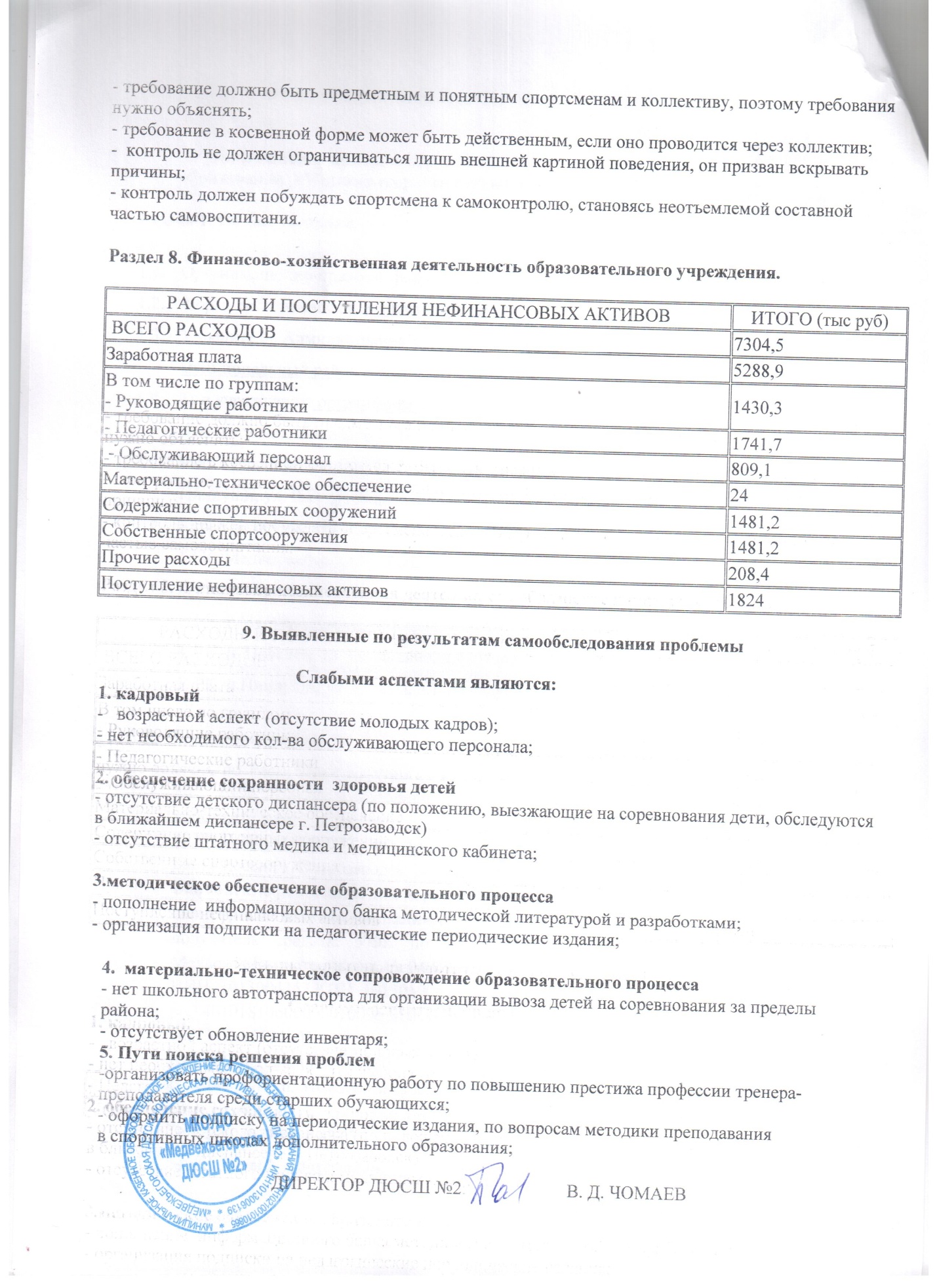 № п/пНаименованиеВид образовательной программыНормативный срок освоения1Дополнительная образовательная программа физкультурно-спортивной направленностидополнительнаядо 1 годаот 1 до 3 лет3 года и болееПоказательПоказательКол.чел.%Всего педагогических работников (количество человек)Всего педагогических работников (количество человек)7Укомплектованность штата педагогических работников  (%)Укомплектованность штата педагогических работников  (%)100Образовательный уровень педагогических работниковс высшим профессиональным образованием7100Образовательный уровень педагогических работниковсо средним профессиональным образованием--Образовательный уровень педагогических работниковлица, не имеющие профессионального образования--Прошли  курсы повышения  квалификации  за последние 5 лет по должности «педагог дополнительного образования» или по должности «тренер-преподаватель», соответствующей предметной направленности преподаваемой  программы.Прошли  курсы повышения  квалификации  за последние 5 лет по должности «педагог дополнительного образования» или по должности «тренер-преподаватель», соответствующей предметной направленности преподаваемой  программы.571Имеют квалификационную категориюВсего7Имеют квалификационную категориюВысшую342Имеют квалификационную категориюПервую114Имеют квалификационную категориюСоответствие занимаемой должности229 Педагогический состав Тренер-преподаватель отделения «волейбол»4 58 Педагогический состав Тренер-преподаватель отделения «настольный теннис»      1 14 Педагогический состав Тренер-преподаватель отделения «футбол»     114 Педагогический состав Тренер-преподаватель отделения «теннис»      114Имеют учёную степеньИмеют учёную степень- -Имеют звания Заслуженный работник образования РКИмеют звания Заслуженный работник образования РК1 14 Имеют государственные и ведомственные награды, почётные званияИмеют государственные и ведомственные награды, почётные звания--Имеют звание  кандидата в мастера спорта, мастера спорта, мастера боевых искусств, судейские категории и др.Имеют звание  кандидата в мастера спорта, мастера спорта, мастера боевых искусств, судейские категории и др.685№Ф.И.О
дата  рождения
 ОбразованиеПед. стажВид спортаКатегория, в каком году присвоена

 1КоноваловМихаил ИльичВысшее40 леттеннисВысшая, 2012 год2МелкуеваЕлена ЮрьевнаСреднее профессиональное29 летволейболСоответствие с занимаемой должностью3Михайлов Василий Васильевичвысшее35 летфутболВысшая, 2013 год4ЧомаеваКсения Вячеславовнавысшее7 летволейболПервая,2013 год5ЧайниковНиколай Эдуардовичвысшее21 годНастольный теннисВысшая, 2012 год6ЯковлеваАлена АлексеевнаСреднее профессиональное1 годволейболСоответствие с занимаемой должностью7ТишинаВера Ивановнавысшее37 летволейболСоответствие с занимаемой должностьюНаименование образовательной программыУчебный годСпортивно-оздоровительный этапЭтап начальной подготовкиУчебно-тренировочный этапВсего
по учреждению
 Дополнительное образование детей
(физкультурно- спортивная направленность)2013-201412811291331Дополнительное образование детей
(физкультурно- спортивная направленность)2014-201514870118336Дополнительное образование детей
(физкультурно- спортивная направленность)2015-201687134115336Динамика-увеличениеувеличениеВ соответствии с муниципальным заказомНаименование реализуемых программОтделениеКоличество часов
 в год Количество часов
 в год Количество часов
 в год Количество часов
 в год Количество часов
 в год Количество обучающихсяНаименование реализуемых программОтделениеСОНП1НП2УТГ 1,2УТГ 3,4,5Количество обучающихсяДополнительная образовательная программа физкультурно-спортивной направленности волейбол252252336504588212Дополнительная образовательная программа физкультурно-спортивной направленности футбол25225233650458839Дополнительная образовательная программа физкультурно-спортивной направленности настольный теннис 25225233650458850Дополнительная образовательная программа физкультурно-спортивной направленности теннис25225233650458835№Наименование мероприятияСроки, место проведенияСтатусКоличество команд и участниковОтветственный за подготовку, проведениеРезультат (занятое место)ФИО тренера-преподавателяРезультат (занятое место)ФИО тренера-преподавателяРезультат (занятое место)ФИО тренера-преподавателяУчастникиФИО годрождения ребенкаЗначимые достижения(выделить)ОТДЕЛЕНИЕ ВОЛЕЙБОЛОТДЕЛЕНИЕ ВОЛЕЙБОЛОТДЕЛЕНИЕ ВОЛЕЙБОЛОТДЕЛЕНИЕ ВОЛЕЙБОЛОТДЕЛЕНИЕ ВОЛЕЙБОЛОТДЕЛЕНИЕ ВОЛЕЙБОЛОТДЕЛЕНИЕ ВОЛЕЙБОЛОТДЕЛЕНИЕ ВОЛЕЙБОЛ1«Первенство РК», среди девушек-юниорок 1997-98-99 г.р. 06-08 февраля 2015 г. п. Пиндуши, спорткомплексРеспубликанский5 команд 43 участникаЕ. В. ГладкаяК. В. Чомаева Е. В. ГладкаяК. В. Чомаева 1 место-Медгора (К. В. Чомаева)2 место-Сортавала3 место-Кондопога4 место-Петрозаводск5 место-Сегежа1 место-Медгора (К. В. Чомаева)2 место-Сортавала3 место-Кондопога4 место-Петрозаводск5 место-СегежаКутузова Алина-98Гулиева Наташа-98Мутовкина Аня-97Фалеева Даша-97Юзик Яна – 97Ступенькова Ксюша – 99Голубинская Наташа-972«Первенство ДЮСШ №2» по пионерболу, среди наборных групп СО девочки, мальчики 1-2 классы (тр. Яковлева А. А., Мелкуева Е. Ю.) Муниципальный3 команды 30 участников5 марта 2015 г.п. Пиндуши с/кЯковлева А. А.,                        Мелкуева Е. Ю.Яковлева А. А.,                        Мелкуева Е. Ю.1 место (девочки Яковлева, 10 человек)2 место (мальчики Яковлева 12 человек)3 место (девочки Мелкуева 8 человек)1 место (девочки Яковлева, 10 человек)2 место (мальчики Яковлева 12 человек)3 место (девочки Мелкуева 8 человек)1 место (девочки Яковлева, 10 человек)2 место (мальчики Яковлева 12 человек)3 место (девочки Мелкуева 8 человек)3«Открытый кубок ЖД Депо», среди мужских командРеспубликанский4 команд 32 участникаЧомаев В. Д.Чомаев В. Д.1м – ДЮСШ (99)2м -  ЖД колледж3м – Локомотив4 м – ДЮСШ (00)1м – ДЮСШ (99)2м -  ЖД колледж3м – Локомотив4 м – ДЮСШ (00)1м – ДЮСШ (99)2м -  ЖД колледж3м – Локомотив4 м – ДЮСШ (00)42 этап Всероссийских спортивных игр школьников «Президентские спортивные игры» по волейболуМуниципальный4 команды 36 участников17 апреля 2015 г.с/к Пиндуши, Е. В. ГладкаяЕ. В. ГладкаяПиндушская СОШ – 1 местоПовенецкая СОШ – 3 местоМедвежьегорская СОШ №1 - 2 местоВеликогубская СОШ – 4 местоПиндушская СОШ – 1 местоПовенецкая СОШ – 3 местоМедвежьегорская СОШ №1 - 2 местоВеликогубская СОШ – 4 местоПиндушская СОШ – 1 местоПовенецкая СОШ – 3 местоМедвежьегорская СОШ №1 - 2 местоВеликогубская СОШ – 4 место5Чемпионат Медвежьегорского городского поселения», среди мужских командМуниципальный4 команды 25 участниковАпрель 2015 г.п. Пиндуши, спорткомплекВ. Д. ЧомаевВ. Д. Чомаев1 место – ДЮСШ (1998-1999)2 место – ДЮСШ (2000-2001)3 место – Толвуя4 место – В. Губа1 место – ДЮСШ (1998-1999)2 место – ДЮСШ (2000-2001)3 место – Толвуя4 место – В. Губа1 место – ДЮСШ (1998-1999)2 место – ДЮСШ (2000-2001)3 место – Толвуя4 место – В. Губа6Чемпионат Медвежьегорского городского поселения», среди женских командМуниципальный4 команды 25 участниковАпрель 2015 г.п. Пиндуши, спорткомплекс Е. Ю. МелкуеваЕ. Ю. Мелкуева1 место – Карелочка2 место – Де-жа-вю3 место – ДЮСШ (2002-2003) тр. Чомаева К. В.4 место – ДЮСШ (2000) тр. Мелкуева5 место - ДЮСШ (1999-2000) тр. Мелкуева6 место - ДЮСШ (2001-2003) тр. Мелкуева1 место – Карелочка2 место – Де-жа-вю3 место – ДЮСШ (2002-2003) тр. Чомаева К. В.4 место – ДЮСШ (2000) тр. Мелкуева5 место - ДЮСШ (1999-2000) тр. Мелкуева6 место - ДЮСШ (2001-2003) тр. Мелкуева1 место – Карелочка2 место – Де-жа-вю3 место – ДЮСШ (2002-2003) тр. Чомаева К. В.4 место – ДЮСШ (2000) тр. Мелкуева5 место - ДЮСШ (1999-2000) тр. Мелкуева6 место - ДЮСШ (2001-2003) тр. Мелкуева7Первенство ДЮСШ №2 «Летающий мяч», среди девочек и мальчиков младшего возраста, для групп начальной подготовки и спортивно-оздоровительных 2004-2005 г.рМуниципальный6 команд50 участниковС 27 апреля по 06 мая 2015 г. спорткомплекс,       п. ПиндушиМелкуева Е. Ю.Мелкуева Е. Ю.Девочки1 место – п. Пиндуши (Чомаева, Босак)2 место – Медгора (Богданова)Мальчики1 место – п. Повенец (Тишина)2 место – п. Пиндуши (Зубрилова)3 место – п. Пиндуши (Зубрилова)4 место – Медгора (Мелкуева)Девочки1 место – п. Пиндуши (Чомаева, Босак)2 место – Медгора (Богданова)Мальчики1 место – п. Повенец (Тишина)2 место – п. Пиндуши (Зубрилова)3 место – п. Пиндуши (Зубрилова)4 место – Медгора (Мелкуева)Девочки1 место – п. Пиндуши (Чомаева, Босак)2 место – Медгора (Богданова)Мальчики1 место – п. Повенец (Тишина)2 место – п. Пиндуши (Зубрилова)3 место – п. Пиндуши (Зубрилова)4 место – Медгора (Мелкуева)8Контрольные игры по волейболу, среди наборных групп СО девочки, мальчики 1-2 классы (тр.Яковлева А.А.,  Мелкуева Е. Ю.)Муниципальный29 участников21 Мая 2015 годп. Пиндуши с/кЯковлева А. А.,                        Мелкуева Е. Ю.Яковлева А. А.,                        Мелкуева Е. Ю.Яковлева мальчиков – 10 челДевочек – 10 чел.Мелкуева – девочек – 9 чел.Яковлева мальчиков – 10 челДевочек – 10 чел.Мелкуева – девочек – 9 чел.Яковлева мальчиков – 10 челДевочек – 10 чел.Мелкуева – девочек – 9 чел.9Турнир по волейболу «Посвященный 70-ти летию Великой Победы, в честь 9 мая» среди юношей 2000 г.р. и моложеМуниципальный4 команды24 участникаС 07 по 15 мая 2015 год п. Пиндуши, с/кЕ. В. ГладкаяЕ. В. Гладкая1 м – 20002 м – 20003 м – 2003 г.р.4 м – 2002 г.р.1 м – 20002 м – 20003 м – 2003 г.р.4 м – 2002 г.р.1 м – 20002 м – 20003 м – 2003 г.р.4 м – 2002 г.р.10Турнир по волейболу «Посвященный 70-ти летию Великой Победы, в честь 9 мая» среди девушек 2000 г.р. и моложеМуниципальный3 команды21 участник 23 мая 2015 год п. Пиндуши, с/КК. В. ЧомаеваК. В. Чомаева1 м – 2002 (смешанная)2 м – 2000 (Мелкуева)3 м – 2003 г.р. (Чомаева)1 м – 2002 (смешанная)2 м – 2000 (Мелкуева)3 м – 2003 г.р. (Чомаева)1 м – 2002 (смешанная)2 м – 2000 (Мелкуева)3 м – 2003 г.р. (Чомаева)11Детский летний спортивно-оздоровительный лагерьС 01 по 30 июня 2015 г.п. Пиндуши, спорткомплекс, ул. Конституции (начальная школа)ДЮСШ №1 (МСОШ №3)Муниципальный89 человекН. В. Зубрилова-начальникК. В. Чомаева-воспитательЕ. Ю. Мелкуева-воспитательН. В. Зубрилова-начальникК. В. Чомаева-воспитательЕ. Ю. Мелкуева-воспитательН. В. Зубрилова – 16 человекК. В. Чомаева – 27 человекЕ. Ю. Мелкуева – 20 человекН. В. Зубрилова – 16 человекК. В. Чомаева – 27 человекЕ. Ю. Мелкуева – 20 человекН. В. Зубрилова – 16 человекК. В. Чомаева – 27 человекЕ. Ю. Мелкуева – 20 человек12Кубок Медвежьегорского городского поселения», среди мужских командМуниципальный4 команды 26 участниковНоябрь 2015 г.п. Пиндуши, спорткомплексВ. Д. ЧомаевВ. Д. Чомаев1 место – ДЮСШ (1999)2 место – ДЮСШ (2000)3 место – ДЮСШ (2002)4 место – ДЮСШ (2003)1 место – ДЮСШ (1999)2 место – ДЮСШ (2000)3 место – ДЮСШ (2002)4 место – ДЮСШ (2003)1 место – ДЮСШ (1999)2 место – ДЮСШ (2000)3 место – ДЮСШ (2002)4 место – ДЮСШ (2003)13Кубок Медвежьегорского городского поселения», среди женских командМуниципальный8 команд 64 участникаНоябрь 2015 г.п. Пиндуши, спорткомплексВ. Д. ЧомаевВ. Д. Чомаев1 место – Ветераны2 место – Просвещение3 место – ДЮСШ (2003)1 место – Ветераны2 место – Просвещение3 место – ДЮСШ (2003)1 место – Ветераны2 место – Просвещение3 место – ДЮСШ (2003)14«Первенство РК», среди юношей 2003-2004 г.р. 05-06 декабря 2015 г.                    п. Пиндуши, спорткомплексРеспубликанский4 команды 36 участниковЕ. Ю. МелкуеваК. В. Чомаева Е. Ю. МелкуеваК. В. Чомаева 1 место-ДЮСШ №2 (2003) (Е. Ю. Гладкая)2 место-Петрозаводск3 место-Кондопога4 место-ДЮСШ №2 (2004) (Н. В. Зубрилова) 1 место-ДЮСШ №2 (2003) (Е. Ю. Гладкая)2 место-Петрозаводск3 место-Кондопога4 место-ДЮСШ №2 (2004) (Н. В. Зубрилова) 1 место-ДЮСШ №2 (2003) (Е. Ю. Гладкая)2 место-Петрозаводск3 место-Кондопога4 место-ДЮСШ №2 (2004) (Н. В. Зубрилова)   ОТДЕЛЕНИЕ НАСТОЛЬНЫЙ ТЕННИС  ОТДЕЛЕНИЕ НАСТОЛЬНЫЙ ТЕННИС  ОТДЕЛЕНИЕ НАСТОЛЬНЫЙ ТЕННИС  ОТДЕЛЕНИЕ НАСТОЛЬНЫЙ ТЕННИС  ОТДЕЛЕНИЕ НАСТОЛЬНЫЙ ТЕННИС  ОТДЕЛЕНИЕ НАСТОЛЬНЫЙ ТЕННИС  ОТДЕЛЕНИЕ НАСТОЛЬНЫЙ ТЕННИС  ОТДЕЛЕНИЕ НАСТОЛЬНЫЙ ТЕННИС1Лиговые встречи                               (все возраста)Каждая субботаМуниципальныйВсе обучающиеся28 человекН. Э. Чайников2Матчевые встречи с Петрозаводском16 мая 2015 годаМуниципальный20 участников10-Медгора10-ПТЗН. Э. Чайников3«Открытый турнир Посвященный дню учителя»                03 октября 2015 года г. Медвежьегорск, все возрастаМуниципальный30 участников10 человек от ДЮСШ №2Н. Э. ЧайниковДорофеев Матвей (99) – 3 местоДорофеев Матвей (99) – 3 местоДорофеев Матвей (99) – 3 местоДорофеев Матвей (99) – 3 место4Турнир «Осенняя ракетка»10 октября 2015 года1999 и моложе, 2003 и моложеМуниципальный16 участниковН. Э. Чайников1999 и моложе1м – Дорофеев Матвей (99)2м - Павлов Максим (00)3 м – Макаров Захар (03)2003 и моложе1м – Прокопчик Павел (04)2м – Плеханов Ярослав (04)3 м – Колчин Никота (03)1999 и моложе1м – Дорофеев Матвей (99)2м - Павлов Максим (00)3 м – Макаров Захар (03)2003 и моложе1м – Прокопчик Павел (04)2м – Плеханов Ярослав (04)3 м – Колчин Никота (03)1999 и моложе1м – Дорофеев Матвей (99)2м - Павлов Максим (00)3 м – Макаров Захар (03)2003 и моложе1м – Прокопчик Павел (04)2м – Плеханов Ярослав (04)3 м – Колчин Никота (03)1999 и моложе1м – Дорофеев Матвей (99)2м - Павлов Максим (00)3 м – Макаров Захар (03)2003 и моложе1м – Прокопчик Павел (04)2м – Плеханов Ярослав (04)3 м – Колчин Никота (03)ОТДЕЛЕНИЕ ТЕННИСОТДЕЛЕНИЕ ТЕННИСОТДЕЛЕНИЕ ТЕННИСОТДЕЛЕНИЕ ТЕННИСОТДЕЛЕНИЕ ТЕННИСОТДЕЛЕНИЕ ТЕННИСОТДЕЛЕНИЕ ТЕННИСОТДЕЛЕНИЕ ТЕННИС1Турнир в честь 9 мая, все возраста, с 05 по 08 мая 2015 г. МедвежьегорскМуниципальный24 участника12 мальчиков12 девочекКоновалов            М. И.1м – Потапов Саша (99)2м – Султанов Леша (99)3м – Старцев Никита (99)1м – Потапов Саша (99)2м – Султанов Леша (99)3м – Старцев Никита (99)1м – Перец Оксана (03)2м-Поворозник Вика (01)3м Кононова Юля (03)1м – Перец Оксана (03)2м-Поворозник Вика (01)3м Кононова Юля (03)2Республиканский турнир «Памяти Никифорова», все возраста, 21-24 мая 2015 г. МедвежьегорскРеспубликанский25 участниковЮниоры-20Женщины-5Коновалов            М. И.Юниоры1 м – Султанов Леша (99)2м – Потапов Саша (99)3 м – Старцев Никита – (99)Юниоры1 м – Султанов Леша (99)2м – Потапов Саша (99)3 м – Старцев Никита – (99)Среди Женщин4м Перец Оксана (03)Среди Женщин4м Перец Оксана (03)3«Чемпионат г. Медвежье-горска», в честь дня города, все возраста 20-21 июня 2015  г. МедвежьегорскМуниципальный24 участника12 мальчиков12 девочекКоновалов            М. И.4Спортивно-оздоровительный лагерь, с 01 по 30 июня 2015 г. МедвежьегорскМуниципальный10 человекКоновалов            М. И.ОТДЕЛЕНИЕ ФУТБОЛОТДЕЛЕНИЕ ФУТБОЛОТДЕЛЕНИЕ ФУТБОЛОТДЕЛЕНИЕ ФУТБОЛОТДЕЛЕНИЕ ФУТБОЛОТДЕЛЕНИЕ ФУТБОЛОТДЕЛЕНИЕ ФУТБОЛОТДЕЛЕНИЕ ФУТБОЛ1Спортивно-оздоровительный лагерь, с 01 по 30 июня 2015 года г. МедвежьегорскМуниципальный20 человек Михайлов В. В.Михайлов В. В.№Наименование мероприятияСроки, место проведенияСтатус количество команд и участниковРезультат(занятое место)ФИО тренера-преподавателя подгот.  победителяРезультат(занятое место)ФИО тренера-преподавателя подгот.  победителяФИО, ответственногоФИО, ответственногоФИО, ответственногоФИО участников Значимые достижения годрождения ребенкаО Т Д Е Л Е Н И Е   В О Л Е Й Б О ЛО Т Д Е Л Е Н И Е   В О Л Е Й Б О ЛО Т Д Е Л Е Н И Е   В О Л Е Й Б О ЛО Т Д Е Л Е Н И Е   В О Л Е Й Б О ЛО Т Д Е Л Е Н И Е   В О Л Е Й Б О ЛО Т Д Е Л Е Н И Е   В О Л Е Й Б О ЛО Т Д Е Л Е Н И Е   В О Л Е Й Б О ЛО Т Д Е Л Е Н И Е   В О Л Е Й Б О ЛО Т Д Е Л Е Н И Е   В О Л Е Й Б О Л1Открытый областной турнир по волейболу «В честь дня Защитника Отечества» среди девушек 2000-2001, 2002-2003 г.р. г. Мурманск с 18 по 21 февраля 2015 годаВсероссийские10 команд 00-0110 команд 02-03 200 участниковК. В. ЧомаеваЛошкина Ксюша-02Оловянникова Настя-03Быстрова Лиза -03Хивренко Лиза-03Сахарова Вика-02Андрианова Карина-02Брюхова Даша-03К. В. ЧомаеваЛошкина Ксюша-02Оловянникова Настя-03Быстрова Лиза -03Хивренко Лиза-03Сахарова Вика-02Андрианова Карина-02Брюхова Даша-03К. В. ЧомаеваЛошкина Ксюша-02Оловянникова Настя-03Быстрова Лиза -03Хивренко Лиза-03Сахарова Вика-02Андрианова Карина-02Брюхова Даша-03Е. Ю. МелкуеваДрозд Вива-00Шалойникова Илона-00Фишнева Даша-00Юккина Алина-00Добролюбова Алена-00Эргардт Карина-00Юшко Рита-00Чаккиева Даша-012Традиционный междугородний турнир по волейболу среди юношей 2002-2003 г.р. «Санкт-Петербургская весна 2015» с 24 по 26 марта 2015 года                                        г. Санкт-ПетербургВсероссийские6 команд 65  участников4 место4 местоЕ. В. ГладкаяЕ. В. ГладкаяЕ. В. ГладкаяБелоног Сергей-02Яскеляйнен Семен-02Хоменко Костя-02Полянин Максим-02Калугин Игорь-03Тарасов Леша-02Багаев Максим-02Кушнеревич Саша-0133 этап Всероссийских соревнований по волейболу, среди школьников «Серебряный мяч»                                                     24-25 марта 2015 года г. КондопогаДевушки 2000-2001 г.р.Республиканские5 команд 50  участников3 место3 местоЕ. Ю. МелкуеваЕ. Ю. МелкуеваЕ. Ю. МелкуеваЮккина Алина-00Добролюбова Алена-00Юшко Алина-00Коркина Ангелина-00Эргарт Карина – 00Чаккиева Даша-01Лошкина Ксюша-02Мокерова Даша-01Бараблина Алина - 0143 этап Всероссийских соревнований по волейболу, среди школьников «Серебряный мяч»                                                     26 марта 2015 года г. КондопогаЮноши 2000-2001 г.р.Республиканские4 команд 40  участников2 место2 местоТ. Н. БосакТ. Н. БосакТ. Н. БосакМартинович Антон – 00Алексеев Егор – 00Ромкин Влад – 01Кушнеревич Саша – 01Филин Никита – 01Пытляк Илья – 00Зубрилов Савелий – 005Открытый турнир г. Петрозаводска среди юношей 2003-2004 г.р.                                                      г. Петрозаводск                                                         с 27 по 29 марта 2015 годаВсероссийские7 команд   80 участников3 место3 местоЕ. В. ГладкаяЕ. В. ГладкаяЕ. В. ГладкаяНикитин Дима-03Богданов Влад-03Демиденков Саша-04Кушнеревич Максим-03Репин Данил-03Лучников Андрей-02Курбанов Давид-02Иго Дима - 026Всероссийский турнир по волейболу                   среди юношей 1999-2000 г.р.                                        г. Калуга с 02 по 05 апреля 2015 годаВсероссийские12 команд  120 участников3 место3 местоВ. Д. ЧомаевВ. Д. ЧомаевВ. Д. ЧомаевКоносов Дмитрий-99Ляшевский Дмитрий-99Крылов Виталий-99Осипов Вадим-99Амосов Иван-00Самолетов Вадим-98Зубрилов Савелий-00Мартинович Антон-007Участие в Чемпионате РК, среди мужских команд г. Петрозаводск с 17 по 19 апреля 2015 г.Республиканские12 команд 100  участников8 место8 местоВ. Д. ЧомаевВ. Д. ЧомаевВ. Д. ЧомаевКоносов Дмитрий - 99Ляшевский Дмитрий - 99Крылов Виталий - 99Осипов Вадим - 99Амосов Иван - 00Самолетов Вадим - 98Зубрилов Савелий - 00Козак Антон - 98Личман Сергей – 98Алексеев Егор – 00Белоног Аркадий - 988Первенство Республики Карелия,                      среди девушек 2001-2002 г.р.                                     г. Петрозаводск 24-26 апреля 2015 годаРеспубликанские5 команд 60  участников5 место5 местоК. В. ЧомаеваК. В. ЧомаеваК. В. ЧомаеваСахарова Вика - 02Андрианова Карина – 02Хивренко Лиза – 03Багрова Лера – 03Оловянникова Настя – 03Быстова Лиза – 03Кулатова Лиза – 02Лошкина Ксюша – 02Васина Лера – 03Чаккиева Даша - 019Первенство Республики Карелия,                      среди юношей 1999-2000 г.р.                                     г. Кондопога 24-26 апреля 2015 годаРеспубликанские4 команды50  участников3 место из 4-х команд3 место из 4-х командН. В. ЗубриловаН. В. ЗубриловаН. В. ЗубриловаАмосов Иван - 00Алексеев Егор – 00Пытляк Илья – 00Кравчевский Саша – 00Рябов Саша – 00Мартинович Антон – 00Ромкин Влад – 01Кушнеревич Саша - 0110«Первенство РК» по пляжному волейболу, среди девушек и юношей 1997-1999, 2000-2001, 2002-2003 г.р.                                                  17-19.06.2015 г. ПетрозаводскРеспубликанские команды участников1 место1 местоКутузова Алина-98Гулиева Наташа-9811«Первенство Профсоюзов России» среди юношей 2002, 2003 г.р. г. Анапа с 23 по 29 июня 2015 г.Всероссийские7 команд 2002 г.р.8 команд 2003 г.р.97  участниковЕ. В. Гладкая5 местоЕ. В. Гладкая5 местоБелоног Сергей-02Яскеляйнен Семен-02Хоменко Костя-02Полянин Максим-02Тарасов Леша-02Багаев Максим-02Лучников Андрей-02Белоног Сергей-02Яскеляйнен Семен-02Хоменко Костя-02Полянин Максим-02Тарасов Леша-02Багаев Максим-02Лучников Андрей-02Белоног Сергей-02Яскеляйнен Семен-02Хоменко Костя-02Полянин Максим-02Тарасов Леша-02Багаев Максим-02Лучников Андрей-02Никитин Дима-03Богданов Влад-03Демиденков Саша-04Кушнеревич Максим-03Репин Данил-03Калугин Игорь-0312Открытое Первенство г. Петрозаводска,                      среди девушек 2002-2003 г.р.                                     г. Петрозаводск 02-03 октября 2015 годаСеверо-Запад7 команд84 участникаК. В. Чомаева5 местоК. В. Чомаева5 местоСахарова Вика - 02Андрианова Карина – 02Хивренко Лиза – 03Багрова Лера – 03Оловянникова Настя – 03Ямова Поля - 03Сахарова Вика - 02Андрианова Карина – 02Хивренко Лиза – 03Багрова Лера – 03Оловянникова Настя – 03Ямова Поля - 03Сахарова Вика - 02Андрианова Карина – 02Хивренко Лиза – 03Багрова Лера – 03Оловянникова Настя – 03Ямова Поля - 03Быстрова Лиза – 03Кулатова Лиза – 02Лошкина Ксюша – 02Васина Лера – 03Каландей Настя – 02Конон Тася - 0313Первенство Республики Карелия,                      среди девушек 2003-2004 г.р.                                     г. Петрозаводск 23-25 октября 2015 годаСеверо-Запад5 команд65 участниковК. В. Чомаева2 местоК. В. Чомаева2 местоХивренко Лиза – 03Багрова Лера – 03Оловянникова Настя – 03Ямова Поля - 03Хивренко Лиза – 03Багрова Лера – 03Оловянникова Настя – 03Ямова Поля - 03Хивренко Лиза – 03Багрова Лера – 03Оловянникова Настя – 03Ямова Поля - 03Быстрова Лиза – 03Васина Лера – 03Конон Тася – 03Брюхова Даша - 0314Первенство России, полуфинал                       по волейболу, среди юношей                      1999-2000 г.р. 06-13 декабря 2015 года г. ПсковВсероссийские6 команд 60 участников4 место – В. Д. Чомаев4 место – В. Д. ЧомаевКоносов Дмитрий-99Ляшевский Дмитрий-99Менщиков Максим-99Крылов Виталий-99Коносов Дмитрий-99Ляшевский Дмитрий-99Менщиков Максим-99Крылов Виталий-99Коносов Дмитрий-99Ляшевский Дмитрий-99Менщиков Максим-99Крылов Виталий-99Осипов Вадим-99Амосов Иван-00Зубрилов Сава-00Алексеев Егор-0015Первенство России, Северо-Запад, среди девушек 2003-2004 г.р. 14-24 декабря 2015 года г. ЧереповецСеверо-запад14 команд136 участниковК. В. Чомаева6 местоК. В. Чомаева6 местоХивренко Лиза – 03Багрова Лера – 03Оловянникова Настя – 03Ямова Поля - 03Хивренко Лиза – 03Багрова Лера – 03Оловянникова Настя – 03Ямова Поля - 03Хивренко Лиза – 03Багрова Лера – 03Оловянникова Настя – 03Ямова Поля - 03Быстрова Лиза – 03Васина Лера – 03Конон Тася – 03Брюхова Даша - 0316Первенство России, Северо-Запад, среди юношей 2003-2004 г.р. 14-24 декабря 2015 года                                       г. ПетрозаводскСеверо-Запад14 команд136 участниковЕ. В. Гладкая6 местоЕ. В. Гладкая6 местоНикитин Дима-03Богданов Влад-03Кушнеревич Максим-03Репин Данил-03Калугин Игорь-03Никитин Дима-03Богданов Влад-03Кушнеревич Максим-03Репин Данил-03Калугин Игорь-03Никитин Дима-03Богданов Влад-03Кушнеревич Максим-03Репин Данил-03Калугин Игорь-03Демиденков Саша-04Янчесов Толя-04Мойлонен Женя-04Кузнецов Антон-04О Т Д Е Л Е Н И Е   Н  А  С  Т  О  Л  Ь  Н  Ы  Й    Т Е Н Н И СО Т Д Е Л Е Н И Е   Н  А  С  Т  О  Л  Ь  Н  Ы  Й    Т Е Н Н И СО Т Д Е Л Е Н И Е   Н  А  С  Т  О  Л  Ь  Н  Ы  Й    Т Е Н Н И СО Т Д Е Л Е Н И Е   Н  А  С  Т  О  Л  Ь  Н  Ы  Й    Т Е Н Н И СО Т Д Е Л Е Н И Е   Н  А  С  Т  О  Л  Ь  Н  Ы  Й    Т Е Н Н И СО Т Д Е Л Е Н И Е   Н  А  С  Т  О  Л  Ь  Н  Ы  Й    Т Е Н Н И СО Т Д Е Л Е Н И Е   Н  А  С  Т  О  Л  Ь  Н  Ы  Й    Т Е Н Н И СО Т Д Е Л Е Н И Е   Н  А  С  Т  О  Л  Ь  Н  Ы  Й    Т Е Н Н И СО Т Д Е Л Е Н И Е   Н  А  С  Т  О  Л  Ь  Н  Ы  Й    Т Е Н Н И С1«Первенство РК» 1997-99, 2000 г.р. и моложе 24-25 января 2015 г.г. ПетрозаводскРеспубликанский 70 участниковРеспубликанский 70 участниковЧайников Н. Э.Чайников Н. Э.2000 г.р. и моложе, из  30 участниковМакаров Захар (03) – 12 мКириков Павел (00) – 23 мКаравай Владимир (00) – 3 м Павлов Максим (00) – 11 м 1997-1999 г.р., из 23 участниковДорофеев Матвей (99) – 6 м, 2 м в пареКаравай Владимир (00) – 12 м Сысоев Сергей (98) – 17 м1997-1999 г.р., из 17 участниковМорозава Катя (97) – 7 местоЧайникова Поля (99) – 9 место2000 г.р. и моложе, из  30 участниковМакаров Захар (03) – 12 мКириков Павел (00) – 23 мКаравай Владимир (00) – 3 м Павлов Максим (00) – 11 м 1997-1999 г.р., из 23 участниковДорофеев Матвей (99) – 6 м, 2 м в пареКаравай Владимир (00) – 12 м Сысоев Сергей (98) – 17 м1997-1999 г.р., из 17 участниковМорозава Катя (97) – 7 местоЧайникова Поля (99) – 9 место2000 г.р. и моложе, из  30 участниковМакаров Захар (03) – 12 мКириков Павел (00) – 23 мКаравай Владимир (00) – 3 м Павлов Максим (00) – 11 м 1997-1999 г.р., из 23 участниковДорофеев Матвей (99) – 6 м, 2 м в пареКаравай Владимир (00) – 12 м Сысоев Сергей (98) – 17 м1997-1999 г.р., из 17 участниковМорозава Катя (97) – 7 местоЧайникова Поля (99) – 9 место2«Первенство России» Северо-Западного Федерального округа, среди девушек и юношей 1997 г.р. и моложег. Петрозаводск 28-31 января 2015 годаВсероссийский 64 участникаВсероссийский 64 участникаЧайников Н. Э.Чайников Н. Э.Макаров Захар (03) –  37 мКириков Павел (00) – 56 мКаравай Владимир (00) –  24 м Дорофеев Матвей (99) –  20 м Макаров Захар (03) –  37 мКириков Павел (00) – 56 мКаравай Владимир (00) –  24 м Дорофеев Матвей (99) –  20 м Макаров Захар (03) –  37 мКириков Павел (00) – 56 мКаравай Владимир (00) –  24 м Дорофеев Матвей (99) –  20 м 3Открытое Первенство ОАО «Кондопога»,Посвященное Памяти Г. И. Гончарова 07, 08 февраля 2015 г. г. КондопогаРеспубликанский 46 участниковРеспубликанский 46 участниковЧайников Н. Э.Чайников Н. Э.Клюев Антон (96) – 9 мДорофеев Матвей (99) – 15 мМакаров Захар (03) - 32 мПавлом Максим (00) – 35 мКаравай (00) - 37 мКлюев Антон (96) – 9 мДорофеев Матвей (99) – 15 мМакаров Захар (03) - 32 мПавлом Максим (00) – 35 мКаравай (00) - 37 мКлюев Антон (96) – 9 мДорофеев Матвей (99) – 15 мМакаров Захар (03) - 32 мПавлом Максим (00) – 35 мКаравай (00) - 37 м4Открытый командный кубок                          г. Петрозаводска, 22 февраля  2015 г.г. Петрозаводск, 2 турРеспубликанскийВ 3 лиге14 команд28 участниковВ 2 лиге16 команд 32 участниковРеспубликанскийВ 3 лиге14 команд28 участниковВ 2 лиге16 команд 32 участниковЧайников Н. Э.Чайников Н. Э.3 лига 6 место Морозава Катя (97) Чайникова Поля (99) 1 место во 2 лиги пер в 1 лигуМитин Антон (99) Дорофеев Матвей (99) 3 лига – 5 местоКаравай Владимир-00 Павлов Максим-00 3 лига 6 место Морозава Катя (97) Чайникова Поля (99) 1 место во 2 лиги пер в 1 лигуМитин Антон (99) Дорофеев Матвей (99) 3 лига – 5 местоКаравай Владимир-00 Павлов Максим-00 3 лига 6 место Морозава Катя (97) Чайникова Поля (99) 1 место во 2 лиги пер в 1 лигуМитин Антон (99) Дорофеев Матвей (99) 3 лига – 5 местоКаравай Владимир-00 Павлов Максим-00 5Первенство РК среди  девушек и юношей 2003 и 2005 г.р. и моложе20-22 марта 2015 года г. ПетрозаводскРеспубликанский 2005 и моложе18 участников2003 и моложе33 участникаРеспубликанский 2005 и моложе18 участников2003 и моложе33 участникаЧайников Н. Э.2005 и моложеПавлова Валерия – 5 место2003 и моложеМакаров (03) 2 место в паре с ЕвтушенкоЧайников Н. Э.2005 и моложеПавлова Валерия – 5 место2003 и моложеМакаров (03) 2 место в паре с Евтушенко2003 и моложеМакаров Захар (03) – 1 местоПлеханов Ярослав (04) – 18 местоКолчин Никита (03) – 20 местоСуханов Женя – 23 местоПрокопчик Паша (04)  – 8 местоШалоев Коля – 29 местоМикуляк Дима – 30 место2003 и моложеМакаров Захар (03) – 1 местоПлеханов Ярослав (04) – 18 местоКолчин Никита (03) – 20 местоСуханов Женя – 23 местоПрокопчик Паша (04)  – 8 местоШалоев Коля – 29 местоМикуляк Дима – 30 место2003 и моложеМакаров Захар (03) – 1 местоПлеханов Ярослав (04) – 18 местоКолчин Никита (03) – 20 местоСуханов Женя – 23 местоПрокопчик Паша (04)  – 8 местоШалоев Коля – 29 местоМикуляк Дима – 30 место6Всероссийский юношеский турнир «Мемориал Т. Савичевой» 2003, 2005 и моложе, 23-28 марта 2015 года, г. Санкт-ПетербургВсероссийский51 участник – 2003 г.р.Всероссийский51 участник – 2003 г.р.Чайников Н. Э.Чайников Н. Э.Макаров Захар – 2003 – 12 местоМакаров Захар – 2003 – 12 местоМакаров Захар – 2003 – 12 место7Открытый командный кубок                          г. Петрозаводска, 04, 05 апреля  2015 г.г. Петрозаводск 3 турРеспубликанскийВ 3 лиге14 команд28 участниковВ 2 лиге16 команд 32 участниковРеспубликанскийВ 3 лиге14 команд28 участниковВ 2 лиге16 команд 32 участниковЧайников Н. Э.Чайников Н. Э.3 лига 6 место Морозава Катя (97) Чайникова Поля (99) 1 место во 2 лиги пер в 1 лигуМитин Антон (99) Дорофеев Матвей (99) 3 лига – 5 местоКаравай Владимир-00 Павлов Максим-00 3 лига 6 место Морозава Катя (97) Чайникова Поля (99) 1 место во 2 лиги пер в 1 лигуМитин Антон (99) Дорофеев Матвей (99) 3 лига – 5 местоКаравай Владимир-00 Павлов Максим-00 3 лига 6 место Морозава Катя (97) Чайникова Поля (99) 1 место во 2 лиги пер в 1 лигуМитин Антон (99) Дорофеев Матвей (99) 3 лига – 5 местоКаравай Владимир-00 Павлов Максим-00 8Северо-Западное Зональное Первенство России, 2003, 2005 и моложе, 08-12 апреля  2015 г. п. Сиверский, Ленинградской областиЗональный 42 участника27 участницЗональный 42 участника27 участницЧайников Н. Э.Чайников Н. Э.Макаров Захар – 2003 – 21 местоМакаров Захар – 2003 – 21 местоМакаров Захар – 2003 – 21 место9Спартакиада школьников РК, среди девушек и юношей 1998-2000 г.р.                           18 апреля 2015 годаРеспубликанский 19 участниковРеспубликанский 19 участниковЧайников Н. Э.Чайников Н. Э.Митин Антон - (99) – 10 мПавлов Максим – (00) – 11 мКаравай Владимир - (00)  - 8 м Дорофеев Матвей - (99) – 6 мМитин Антон - (99) – 10 мПавлов Максим – (00) – 11 мКаравай Владимир - (00)  - 8 м Дорофеев Матвей - (99) – 6 мМитин Антон - (99) – 10 мПавлов Максим – (00) – 11 мКаравай Владимир - (00)  - 8 м Дорофеев Матвей - (99) – 6 м10«Открытый Чемпионат г. Петрозаводска», среди мужчин и женщин Петрозаводск, 16-18 октября 2015 года.Республиканский80 участниковРеспубликанский80 участниковЧайников Н. Э.Чайников Н. Э.Дорофеев Матвей (99) – 24 местоКаравай Вова (00) – 36 местоПавлов Максим (00) – 42 местоМакаров Захар (03) – 50 местоДорофеев Матвей (99) – 24 местоКаравай Вова (00) – 36 местоПавлов Максим (00) – 42 местоМакаров Захар (03) – 50 местоДорофеев Матвей (99) – 24 местоКаравай Вова (00) – 36 местоПавлов Максим (00) – 42 местоМакаров Захар (03) – 50 место11«Молодежное Первенство г. Петрозаводска», среди девушек и юношей 1994 г.р. и моложе г. Петрозаводск, 31 октября, 01 ноября 2015 года.Республиканский64 участникаРеспубликанский64 участникаЧайников Н. Э.Чайников Н. Э.Клюев Антон (96) – 18 местоКлюев Антон (96) – 18 местоКлюев Антон (96) – 18 место12Всероссийский турнир «Юный Онежец», девушки, юноши 1998-2000, 2001  и моложе 13-15 ноября 2015 г.                                       г. ПетрозаводскРеспубликанский1998-2000 – 50 чел.2001 и мол –  чел.Республиканский1998-2000 – 50 чел.2001 и мол –  чел.Чайников Н. Э.Чайников Н. Э.1998-2000 г.р.Макаров Захар (03) – 28 мДорофеев Матвей (99) – 8 мКаравай Владимир (00) – 15 м Павлов Максим (00) – 27 м2000 г.р. и моложеМакаров Захар (03) – 15 м1998-2000 г.р.Макаров Захар (03) – 28 мДорофеев Матвей (99) – 8 мКаравай Владимир (00) – 15 м Павлов Максим (00) – 27 м2000 г.р. и моложеМакаров Захар (03) – 15 м1998-2000 г.р.Макаров Захар (03) – 28 мДорофеев Матвей (99) – 8 мКаравай Владимир (00) – 15 м Павлов Максим (00) – 27 м2000 г.р. и моложеМакаров Захар (03) – 15 м13Командный кубок г. Петрозаводска28-29 ноября 2015 года, среди взрослыхРеспубликанский  ЛиговыйучастникаРеспубликанский  ЛиговыйучастникаЧайников Н. Э.Чайников Н. Э.1 лигаДорофеев (99) – 11 м3 лига (в паре)Каравай Владимир (00) – 6 м Павлов Максим (00) – 6 мПерешли в 4 лигу из 5 паройМакаров Захар (03) – 21 мМитин Антон (99) – 1  м1 лигаДорофеев (99) – 11 м3 лига (в паре)Каравай Владимир (00) – 6 м Павлов Максим (00) – 6 мПерешли в 4 лигу из 5 паройМакаров Захар (03) – 21 мМитин Антон (99) – 1  м1 лигаДорофеев (99) – 11 м3 лига (в паре)Каравай Владимир (00) – 6 м Павлов Максим (00) – 6 мПерешли в 4 лигу из 5 паройМакаров Захар (03) – 21 мМитин Антон (99) – 1  м14Турнир «Памяти Ю. Фоки»Среди взрослых, 03-06 декабря 2015                       г. КостомукшаРеспубликанский 118 участниковРеспубликанский 118 участниковЧайников Н. Э.Чайников Н. Э.Макаров Захар (03) – 41 местоМакаров Захар (03) – 41 местоМакаров Захар (03) – 41 место15Участие в «Кубке РК»,                           среди взрослых, 19-20 декабря 2015 г.г. ПетрозаводскРеспубликанский  48 участниковРеспубликанский  48 участниковЧайников Н. Э.Чайников Н. Э.Дорофеев Матвей (99) – 14 местоДорофеев Матвей (99) – 14 местоДорофеев Матвей (99) – 14 местоО Т Д Е Л Е Н И Е    Ф У Т Б О ЛО Т Д Е Л Е Н И Е    Ф У Т Б О ЛО Т Д Е Л Е Н И Е    Ф У Т Б О ЛО Т Д Е Л Е Н И Е    Ф У Т Б О ЛО Т Д Е Л Е Н И Е    Ф У Т Б О ЛО Т Д Е Л Е Н И Е    Ф У Т Б О ЛО Т Д Е Л Е Н И Е    Ф У Т Б О ЛО Т Д Е Л Е Н И Е    Ф У Т Б О ЛО Т Д Е Л Е Н И Е    Ф У Т Б О Л1Республиканские финальные соревнования по футболу на призы клуба «Кожаный мяч среди юношей 2002 г.р. и моложе 22-24 мая 2015                                г. ПетрозаводскРеспубликанский16 команд220 участниковМихайлов В. В.13 местоРеспубликанский16 команд220 участниковМихайлов В. В.13 местоМалышев Толя-04Кузьмин Никита-04Ковальчук Виталий-03Яковлева Тимур-03Дрозд Саша-03Дорожко Леша-02Щилев Савелий-02Малышев Толя-04Кузьмин Никита-04Ковальчук Виталий-03Яковлева Тимур-03Дрозд Саша-03Дорожко Леша-02Щилев Савелий-02Максимов Саша-03Никитин Китилл-03Оглаблин Влад-03Антышев Максим-03Чертков Даниил-03Чертков Кирилл-03Галашев Степан-03Максимов Саша-03Никитин Китилл-03Оглаблин Влад-03Антышев Максим-03Чертков Даниил-03Чертков Кирилл-03Галашев Степан-03Максимов Саша-03Никитин Китилл-03Оглаблин Влад-03Антышев Максим-03Чертков Даниил-03Чертков Кирилл-03Галашев Степан-0321 тур ДФЛ по футболу, среди юношей 2003-2004 г.р. 03-04 октября 2015                          г. ПетрозаводскРеспубликанский9 команд135 участниковРеспубликанский9 команд135 участниковМихайлов В. В.2 местоМихайлов В. В.2 местоМаксимов Саша-03Никитин Китилл-03Оглаблин Влад-03Антышев Максим-03Чертков Даниил-03Чертков Кирилл-03Галашев Степан-03Максимов Саша-03Никитин Китилл-03Оглаблин Влад-03Антышев Максим-03Чертков Даниил-03Чертков Кирилл-03Галашев Степан-03Максимов Саша-03Никитин Китилл-03Оглаблин Влад-03Антышев Максим-03Чертков Даниил-03Чертков Кирилл-03Галашев Степан-0332 тур ДФЛ по футболу, среди юношей 2003-2004 г.р. 11-13 декабря 2015                          г. ПетрозаводскРеспубликанский9 команд135 участниковРеспубликанский9 команд135 участниковМихайлов В. В.7 местоМихайлов В. В.7 местоМаксимов Саша-03Никитин Китилл-03Оглаблин Влад-03Антышев Максим-03Чертков Даниил-03Чертков Кирилл-03Галашев Степан-03Максимов Саша-03Никитин Китилл-03Оглаблин Влад-03Антышев Максим-03Чертков Даниил-03Чертков Кирилл-03Галашев Степан-03Максимов Саша-03Никитин Китилл-03Оглаблин Влад-03Антышев Максим-03Чертков Даниил-03Чертков Кирилл-03Галашев Степан-03О Т Д Е Л Е Н И Е   Т Е Н Н И СО Т Д Е Л Е Н И Е   Т Е Н Н И СО Т Д Е Л Е Н И Е   Т Е Н Н И СО Т Д Е Л Е Н И Е   Т Е Н Н И СО Т Д Е Л Е Н И Е   Т Е Н Н И СО Т Д Е Л Е Н И Е   Т Е Н Н И СО Т Д Е Л Е Н И Е   Т Е Н Н И СО Т Д Е Л Е Н И Е   Т Е Н Н И СО Т Д Е Л Е Н И Е   Т Е Н Н И С1Открытый Чемпионат г. Петрозаводска31 января 2015 года п. Шуйская ЧупаРеспубликанский7 участниковРеспубликанский7 участниковКоновалов М. И.Коновалов М. И.Коновалов М. И.3 местоПоворозник Вика – 01 3 местоПоворозник Вика – 01 2«Первенство РК», закрытые корты, все возраста, 26-28 марта 2015 г. г. ПетрозаводскРеспубликанский24  участникаКоновалов М. И.Республиканский24  участникаКоновалов М. И.2001-2002 г.р. - девочки1м – Поворозник Вика (01)3м – Кононова Юлия (03)2005 и моложе2м Попыкина Даша (05)3м Стражевич Диана (05)2001-2002 г.р. - девочки1м – Поворозник Вика (01)3м – Кононова Юлия (03)2005 и моложе2м Попыкина Даша (05)3м Стражевич Диана (05)2001-2002 г.р. - девочки1м – Поворозник Вика (01)3м – Кононова Юлия (03)2005 и моложе2м Попыкина Даша (05)3м Стражевич Диана (05)1999-2000 г.р. - мальчики1м – Султанов Алексей (99)2м – Старцев Степан (99)3м – Потапов Александр (99)2001-2002 г.р.1м – Пучков Никита (02)3м – Мазульков Артем (04)2005 и моложе2м – Веденин Никита (05)1999-2000 г.р. - мальчики1м – Султанов Алексей (99)2м – Старцев Степан (99)3м – Потапов Александр (99)2001-2002 г.р.1м – Пучков Никита (02)3м – Мазульков Артем (04)2005 и моложе2м – Веденин Никита (05)3Республиканский турнир «Кубок Спартака», все возраста,                                16-17 мая 2015 г. ПетрозаводскДевочки, мальчики 2001 и моложе, 2004 и моложе.РеспубликанскийУчастников - 24Мл. дев-6 чел, мал-6 Ср. дев-9, мал-6РеспубликанскийУчастников - 24Мл. дев-6 чел, мал-6 Ср. дев-9, мал-6ДевочкиПерец Оксана (03)Шестакова Арина (02)Кононова Юля (03)Михайлова Поля (07)Попыкина Даша (05) – 2 место Стражевич Диана (05) – 3 местоДевочкиПерец Оксана (03)Шестакова Арина (02)Кононова Юля (03)Михайлова Поля (07)Попыкина Даша (05) – 2 место Стражевич Диана (05) – 3 местоДевочкиПерец Оксана (03)Шестакова Арина (02)Кононова Юля (03)Михайлова Поля (07)Попыкина Даша (05) – 2 место Стражевич Диана (05) – 3 местоМальчикиМахонин Клим (01)Павлов Степан (05)Веденин Никита (05)Потапов Леша (02)Пучков Никита (02) - 2 местоМазульков Артем (04) – 3 местоМальчикиМахонин Клим (01)Павлов Степан (05)Веденин Никита (05)Потапов Леша (02)Пучков Никита (02) - 2 местоМазульков Артем (04) – 3 место4Первенство РК, открытые кортыВсе возраста, открытие сезона 30-31 мая 2015 г. ПетрозаводскРеспубликанский39 участников23 девушки16 юношейРеспубликанский39 участников23 девушки16 юношейДевочкиПерец Оксана (03) – 3 м                  в ср. в-теПоворозник Юля (01) – 1 м             в ст. в-теСтражевич Диана (05) – 3 м           в мл. в-теДевочкиПерец Оксана (03) – 3 м                  в ср. в-теПоворозник Юля (01) – 1 м             в ст. в-теСтражевич Диана (05) – 3 м           в мл. в-теДевочкиПерец Оксана (03) – 3 м                  в ср. в-теПоворозник Юля (01) – 1 м             в ст. в-теСтражевич Диана (05) – 3 м           в мл. в-теМальчикиМахонин Клим (01) – 3 м                             в ст. в-теВеденин Никита (05) – 2 м                                в мл. в-теПучков Никита (02) – 2 м                               в ср. в-теПавлов Степан (05) – 3 м                               в мл. в-теМальчикиМахонин Клим (01) – 3 м                             в ст. в-теВеденин Никита (05) – 2 м                                в мл. в-теПучков Никита (02) – 2 м                               в ср. в-теПавлов Степан (05) – 3 м                               в мл. в-теОТДЕЛЕНИЕ ВОЛЕЙБОЛАОТДЕЛЕНИЕ ВОЛЕЙБОЛАОТДЕЛЕНИЕ НАСТОЛЬНОГО ТЕННИСАОТДЕЛЕНИЕ НАСТОЛЬНОГО ТЕННИСАРАЗРЯДК-ВО ЧЕЛОВЕКРАЗРЯДК-ВО ЧЕЛОВЕК1 СПОРТИВНЫЙ51 СПОРТИВНЫЙ22 СПОРТИВНЫЙ3ОТДЕЛЕНИЕ ТЕННИСАОТДЕЛЕНИЕ ТЕННИСАОТДЕЛЕНИЕ ФУТБОЛАОТДЕЛЕНИЕ ФУТБОЛА2 СПОРТИВНЫЙ21 СПОРТИВНЫЙ12 СПОРТИВНЫЙ2ОТДЕЛЕНИЕ ВОЛЕЙБОЛАОТДЕЛЕНИЕ ВОЛЕЙБОЛАОТДЕЛЕНИЕ НАСТОЛЬНОГО ТЕННИСАОТДЕЛЕНИЕ НАСТОЛЬНОГО ТЕННИСАРАЗРЯДК-ВО ЧЕЛОВЕКРАЗРЯДК-ВО ЧЕЛОВЕК1 СПОРТИВНЫЙ71 СПОРТИВНЫЙ72 СПОРТИВНЫЙ92 СПОРТИВНЫЙ53 СПОРТИВНЫЙ93 СПОРТИВНЫЙ51 ЮНОШЕСКИЙ21 ЮНОШЕСКИЙ-2 ЮНОШЕСКИЙ132 ЮНОШЕСКИЙ33 ЮНОШЕСКИЙ393 ЮНОШЕСКИЙ12ОТДЕЛЕНИЕ ТЕННИСАОТДЕЛЕНИЕ ТЕННИСАОТДЕЛЕНИЕ ФУТБОЛАОТДЕЛЕНИЕ ФУТБОЛА1 СПОРТИВНЫЙ-1 СПОРТИВНЫЙ12 СПОРТИВНЫЙ92 СПОРТИВНЫЙ83 СПОРТИВНЫЙ33 СПОРТИВНЫЙ81 ЮНОШЕСКИЙ11 ЮНОШЕСКИЙ22 ЮНОШЕСКИЙ112 ЮНОШЕСКИЙ23 ЮНОШЕСКИЙ-3 ЮНОШЕСКИЙ9ВСЕГО ПО ДЮСШ – 165 РАЗРЯДНИКОВВСЕГО ПО ДЮСШ – 165 РАЗРЯДНИКОВВСЕГО ПО ДЮСШ – 165 РАЗРЯДНИКОВВСЕГО ПО ДЮСШ – 165 РАЗРЯДНИКОВ1 СПОРТИВНЫЙ1 СПОРТИВНЫЙ15 человек15 человек2 СПОРТИВНЫЙ2 СПОРТИВНЫЙ31 человек31 человек3 СПОРТИВНЫЙ3 СПОРТИВНЫЙ25 человек25 человек1 ЮНОШЕСКИЙ1 ЮНОШЕСКИЙ5 человек5 человек2 ЮНОШЕСКИЙ2 ЮНОШЕСКИЙ29 человек29 человек3 ЮНОШЕСКИЙ3 ЮНОШЕСКИЙ60 человек60 человекУчебный годСохранность контингента  (%)Сведения о выпускникахУчебный годСохранность контингента  (%)Количество поступивших на профильные специальности учреждений среднего и высшего профессионального образования,
чел. ИЗ КОЛИЧЕСТВА ВЫПУСКНИКОВ  (%)
 2015 96%15 ВЫПУСКНИКОВ – 80% РАСХОДЫ И ПОСТУПЛЕНИЯ НЕФИНАНСОВЫХ АКТИВОВИТОГО (тыс руб) ВСЕГО РАСХОДОВ           7304,5Заработная плата5288,9В том числе по группам:- Руководящие работники1430,3- Педагогические работники1741,7 - Обслуживающий персонал809,1Материально-техническое обеспечение24Содержание спортивных сооружений1481,2Собственные спортсооружения1481,2Прочие расходы208,4Поступление нефинансовых активов1824